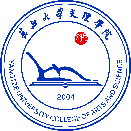 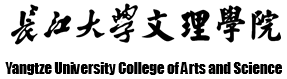 “本科教学工程”建设项目年度检查表项目编号：                             项目名称：                             项目类别：                             项目级别：                             项目负责人：                             负责人电话：                             项目归属单位：                              填表日期：                             长江大学文理学院年    月填 写 说 明一、本《考核表》由项目负责人填写，所填内容必须完整、真实。二、《考核表》一式3份，分别由教务处、项目归属单位系（部）、项目负责人保存。《考核表》文本须以A4纸张正反打印。三、填写内容涉及外文名称时，须填写全称，有缩写式的还须填写缩写形式。四、所有签名须手工书写，不得电脑打印（电子版除外）。一、 项目完成情况1、项目年度进展情况说明(对照任务书中“项目建设进度及预期成果”的时间节点逐条说明)2、已取得的阶段性成果3、项目内容、研究人员、计划的调整情况4、经费使用情况（同时附上财务部门出具的经费使用明细，需财务部门盖章）请根据《长江大学文理学院专业和课程建设管理暂行办法》中第四章项目经费罗列的支付科目填写经费支出情况。项目负责人（签字）：                                                          年     月     日二、项目归属单位意见（各系部要组织专门的评审会，要有明确的、具体的意见和评审结论）项目归属单位负责人（签章）：年     月    日三、学校考核组意见教学建设考核组负责人（签章）：年     月     日                                                       